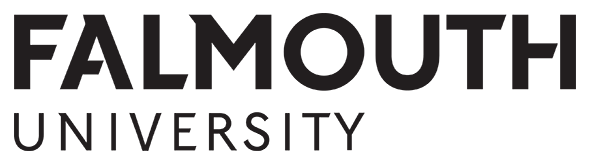 Information about The Artists’ Collecting Society (ACS)The Artists’ Collecting Society Materials Award has been established to assist a fine art student working in drawing, collage, painting, sculpture, tapestry, ceramics, glassware or photography at Falmouth University during their pivotal final year. The Artists’ Collecting Society (ACS) is a Community Interest Company dedicated to the collection of the Artist’s Resale Right (ARR) and copyright on behalf of artists and artists’ estates in both the UK and the EU. ARR is a royalty generated on the sale price of original works of art that are sold on the secondary market and it applies to all artists who are EU citizens.ACS represents over 1,000 artists and artists’ estates for the administration of ARR and copyright. Our members include living artists such as Frank Auerbach, Howard Hodgkin, Paula Rego and Martin Creed, to estates of important artists such as Lucian Freud and Barbara Hepworth. ACS is proud to support artists at all stages of their career including those who have only just begun to sell on the secondary market and those who have recently graduated. As a Community Interest Company, ACS is best placed to serve the interests of both artists and the artistic community. ACS is proud to fund bursaries for art students at leading institutions, whilst sponsoring a number of art prizes and charities.General Information about the award The Artists’ Collecting Society Materials Award 2018 is intended to support a 2nd year Fine Art student, to cover the cost of materials associated with the preparation of their final show. The ACS Materials Award 2018 is £1,000, which will fund a single award.The recipient will receive the award on commencement of their 3rd year of study, in October 2018. Applications are sought from Fine Art students working in pictures, collage, painting, sculpture, tapestry, ceramics, glassware or photography.  Applicants must be UK/EU nationals.How to applyApplicants should complete the Artists Collecting Society Materials Award 2017/18 application form together with up to a maximum of 8 images of their work. Images should be submitted as a PDF document no larger than 10mb, and for each image submitted, the following information should be included / attached to your application:Image TitleDate piece created / completedMediumDimensionsBrief description of pieceThe application form should provide information on how the prize money would be spent and how it would benefit your practice. Applications will be assessed primarily based on artistic merit and the potential benefit of the award to the individual, however, consideration may also be given to individual financial need. As such, applicants are asked to provide some brief information about their current financial situation and are invited to provide further details to support their application, should they wish.Applications should be submitted as PDF or Word attachments, by email, to the Student Funding Team at:studentfunding@falmouth.ac.ukThe deadline for applications is:5pm, Tuesday 13th February 2018No late applications will be accepted.All applicants will be contacted on Friday 16th February 2018 by email, to their University email address, to inform them if they have been selected to present their work at the final assessment round.Shortlisted applicants will informally present their work (in their studio space) to staff from ACS on Thursday 22nd February 2018.  This will be a professional practice opportunity to experience a studio visit from art world professionals.  ACS staff will be interested in the work that students are currently developing the pieces that define them.APPLICATION FORM Your DetailsFull name: 		………………………………………………………………………………………………………………………….Contact address:	………………………………………………………………………………………………………………………….			………………………………………………………………………………………………………………………….			…………………………………………………………	Postcode:   ………………………………………..Home tel:		…………………………………………………………	Mobile tel: ………………………………………..Email address: 		………………………………………………………………………………………………………………………….Student No. (7 digit number shown on your ID card):		 …………………………………………..I am an EU national 		I am a visual artist who works in pictures, collage, painting, sculpture, tapestry, ceramics, glassware or photography 		Details of your ProposalPlease provide details of how you would use the award – ie. the materials it would cover.………………………………………………………………………………………………………………………………………………………………………………………………………………………………………………………………………………………………………………………………………………………………………………………………………………………………………………………………………………………………………………………………………………………………………………………………………………………………………………………………………………………………………………………………………………………………………………………………………………………………………………………………………………………………………………………………………………………………………………………………………………………………………………………………………………………………………………………………………………………………………………………………………………………………………………………………………………………………………………………………………………………………………………………………………………………………………………………………………………………………………………………………………………………………………………………………………………………………………………………………………………………………………………………………………………………………………………………………………………………………Dates of your proposed purchase(s): …………………………………………………………………………………..…..…..…..…..Attach additional sheets if needed                      Costs of your ProposalPlease detail all the expenses and the total cost of your proposed materials. You must state where you have sourced the information about costs. If you are going to be covering any costs yourself or using other funding, please elaborate on this below:Expense 1:       	………………………………………………………….		                       	………………………………………………………….  	Cost:   £ ..	Expense 2:     	 ...........		                       	………………………………………………………….  	Cost:   £ ..	Expense 3:  	……..		                       	………………………………………………………….  	Cost:   £ ..	Expense 4:        	……..		                       	………………………………………………………….  	Cost:   £ ..	Insert or attach additional lines, if needed                      	Total:  £ ..	Your Financial Information:Are there any other individual circumstances that impact on your financial situation that you would like to be considered? If so, please provide some information here:………………………………………………………………………………………………………………………………………………………………………………………………………………………………………………………………………………………………………………………………………………………………………………………………………………………………………………………………………………………………………………………………………………………………………………………………………………………………………………………………………………………………………………………………………………………………………………………………………………………………………………………………………………………………………………………………………………………………………………………………………………………………………………………………………………………………………………………………………………………………………………………………………………………………………………………………………………………………………………………………Personal StatementPlease explain why you are applying for the award and how you feel it would benefit your practice – ie how does your proposal intend to inform, shape & contribute towards your final year’s work. Please also provide some information about your current work and how the award could ‘make the difference’ to you. If appropriate, tell us how you will meet any balance of costs. Please attach additional page(s) if necessary.……………………………………………………………………………………………………………………………………………………………………………………………………………………………………………………………………………………………………………………………………………………………………………………………………………………………………………………………………………………………………………………………………………………………………………………………………………………………………………………………………………………………………………………………………………………………………………………………………………………………………………………………………………………………………………………………………………………………………………………………………………………………………………………………………………………………………………………………………………………………………………………………………………………………………………………………………………………………………………………………………………………………………………………………………………………………………………………………………………………………………………………………………………………………………………………………………………………………………………………………………………………………………………………………………………………………………………………………………………………………………………………………………………………………………………………………………………………………………………………………………………………………………………………………………………………………………………………………………………………………………..……………………………………………………………………………………………………………………………………………………………………………………………………………………………………………………………………………………………………………………………………………………………………………………………………………………………………………………………………………………………………………………………………………………………………………………………………………………………………………………………………………………………………………………………………………………………………………………………………………………… Attach additional sheets if needed                      List of Submitted ImagesPlease provide a PDF document of images to accompany your application. There should be no more than 8 images in total and the PDF should be no larger than 10mb. On an additional sheet, please list the images you are submitting with your application, providing the following information for each:Image TitleDate piece created / completedMediumDimensionsBrief description of pieceStudent declarationI am currently enrolled on level 2 of BA (Hons) Fine Art at Falmouth University.I intend to commence my level 3 studies at Falmouth University in September 2018.In applying for this award I understand that the information I have provided is correct, and that provision of misleading information will automatically disqualify me from the selection process.I agree to use any award granted only as described in my application.I understand that if I need to alter my proposed plan(s) in any way, I must inform the Student Funding Team in advance or as soon as possible. Alterations that fundamentally change the nature of the proposal may result in ineligibility for the award being reviewed.If granted the award, I agree to display a credit to the Artists’ Collecting Society in my final exhibition and to acknowledge receipt of the award from them.I agree to provide a short report including photographs within a month of completing the main body of work and by the end of July 2018, at the latest.I agree for the receipt of any award to be reported on and used for publicity and promotional purposes by Falmouth University and the Artists’ Collecting Society.Student name (in capitals):  	Signed:  	Date:  	Return your completed application form and accompanying documents to:  studentfunding@falmouth.ac.ukBy: 5pm, Tuesday 13th February 2018Please note that NO late applications will be considered.Are you in receipt of full funding from Student Finance?YesNoDo you receive a University Bursary?YesNoDo you receive any additional funding support? YesNoIf yes, please provide details, ie Special Support Grant, DSA, Dependents Grant, Private Bursaries, etc: ………………………………………………………………………………………………………………………………………………………………………………………………………………………………………………………………………………………………………………………………………………………………………………………………………………………………………………………………………………………………………If yes, please provide details, ie Special Support Grant, DSA, Dependents Grant, Private Bursaries, etc: ………………………………………………………………………………………………………………………………………………………………………………………………………………………………………………………………………………………………………………………………………………………………………………………………………………………………………………………………………………………………………If yes, please provide details, ie Special Support Grant, DSA, Dependents Grant, Private Bursaries, etc: ………………………………………………………………………………………………………………………………………………………………………………………………………………………………………………………………………………………………………………………………………………………………………………………………………………………………………………………………………………………………………If yes, please provide details, ie Special Support Grant, DSA, Dependents Grant, Private Bursaries, etc: ………………………………………………………………………………………………………………………………………………………………………………………………………………………………………………………………………………………………………………………………………………………………………………………………………………………………………………………………………………………………………If yes, please provide details, ie Special Support Grant, DSA, Dependents Grant, Private Bursaries, etc: ………………………………………………………………………………………………………………………………………………………………………………………………………………………………………………………………………………………………………………………………………………………………………………………………………………………………………………………………………………………………………If yes, please provide details, ie Special Support Grant, DSA, Dependents Grant, Private Bursaries, etc: ………………………………………………………………………………………………………………………………………………………………………………………………………………………………………………………………………………………………………………………………………………………………………………………………………………………………………………………………………………………………………